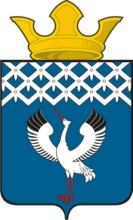 Российская ФедерацияСвердловская область Глава муниципального образования Байкаловского сельского поселения от 22.11.2018 г. № 204 /од-рРАСПОРЯЖЕНИЕс. БайкаловоО поощрении победителей  муниципального конкурса первичных ветеранских организаций с. Байкалово «Наша работа - о людях забота», посвященного Году добровольчества (волонтерства), в   муниципальном образовании  Байкаловского сельского поселения в 2018 годуНа основании Плана основных мероприятий реализации подпрограммы «Осуществление мероприятий социальной политики Байкаловского сельского поселения на 2015-2021гг.» муниципальной программы «Социально-экономическое развитие Байкаловского сельского поселения» на 2015г.-21г.», утвержденной Постановлением главы муниципального образования Байкаловского сельского поселения от 05.11.2014г. №442-п,  Положения о муниципальном конкурсе первичных ветеранских организаций с. Байкалово «Наша работа - о людях забота», посвященного Году добровольчества (волонтерства), в   муниципальном образовании  Байкаловского сельского поселения в 2018 году и результатов конкурса 1. Поощрить победителей конкурса на лучшую первичную ветеранскую организацию  муниципального образования  Байкаловского сельского поселения в 2018 году почетной грамотой и подарочным сертификатом:- в номинации «В будущее смотрим с оптимизмом» первичную ветеранскую организацию БПО «Пищекомбинат», председатель ветеранской организации Потапова Татьяна Анатольевна;- в номинации «На благо наших пенсионеров» первичную ветеранскую организацию администрации муниципального образования Байкаловский муниципальный район, председатель ветеранской организации Солдатова Анна Даниловна;- в номинации «Наша работа – патриотизм и забота» первичную ветеранскую организацию Байкаловской средней общеобразовательной школы, председатель ветеранской организации Кошелева Альбина Михайловна;- в номинации «Традициям – жить!» первичную ветеранскую организацию совхоза «Байкаловский», председатель ветеранской организации Карасканова Валентина Федоровна;- в номинации «За здоровый образ жизни» первичную ветеранскую организацию Байкаловской центральной районной больницы, председатель ветеранской организации Туйкова Нэлли Валентиновна;- в номинации «Нам есть чем гордиться»  первичную ветеранскую организацию Байкаловского потребительского общества, председатель ветеранской организации Ларионова Татьяна Федоровна;- в номинации «За активную общественную работу»:1.первичную ветеранскую организацию дошкольных учреждений, председатель ветеранской организации Скоморохова Татьяна Дмитриевна;2.первичную ветеранскую организацию Центра занятости населения, председатель ветеранской организации Яковлева Людмила Геннадьевна;3.первичную ветеранскую организацию Райпотребсоюза, председатель ветеранской организации Шаламова Тамара Анатольевна;4.  Лаврову Валентину Петровну;5. Доленко Марию Витальевну;6. Шаламову Людмилу Евгеньевну;7. Власову Нину Петровну;8.  Молодых Наталью Вестиславовну.2. Ведущему специалисту Бояровой Л.В. подготовить подарочные сертификаты и почетные грамоты для вручения на торжественном мероприятии по подведению итогов конкурса на лучшую первичную ветеранскую организацию  муниципального образования  Байкаловского сельского поселения в 2018 году.      3. Контроль над исполнением настоящего распоряжения оставляю за собой.Глава  муниципального образованияБайкаловского сельского поселения                                                          Д.В.Лыжин  